ПОСТАНОВЛЕНИЕ                                                                                                      КАРАР              	С.Балтачево                            № 30                               от 21 июня 2015 г.	Во исполнение Федерального закона от 06.03.2006 г. № 35-ФЗ «О противодействии терроризму», постановления Правительства Российской Федерации от 25.03.2015 №272 «Об утверждении требований к антитеррористической защищенности мест массового пребывания людей и объектов (территорий), подлежащих обязательной охране полицией, и форм паспортов безопасности таких мест и объектов (территорий)», постановляю:	1. Утвердить:- состав межведомственной комиссии по обследованию мест массового пребывания людей на территории муниципального образования «Балтачевское  сельское поселение» Азнакаевского муниципального района Республики Татарстан, согласно приложению №1;- Положение о межведомственной комиссии по обследованию мест массового пребывания людей на территории муниципального образования «Балтачевское сельское поселение» Азнакаевского муниципального района Республики Татарстан, согласно приложению №2.2.Разместить  настоящее постановление на официальном сайте Азнакаевского муниципального района в информационно-телекоммуникационной сети Интернет по веб-адресу: http://aznakaevo.tatar.ru.          3. Контроль за исполнение настоящего постановления оставляю за собой.	И.о.главы  Балтачевского СП                                           Л.Л.ХабиповПриложение №1 к постановлениюГлавы Балтачевского сельского поселения Азнакаевского муниципального районаРеспублики Татарстанот « 21 » июня  2015 № 30Составмежведомственной комиссии по обследованию мест массового пребывания людей на территории муниципального образования «Балтачевское  сельское поселение» Азнакаевского муниципального района Республики ТатарстанПриложение №2 к постановлениюглавы  Балтачевского сельского поселения Азнакаевского муниципального районаРеспублики Татарстанот « 21 » июня  2015 № 30Положение о межведомственной комиссии по обследованию мест массового пребывания людей на территории муниципального образования «Балтачевское  сельское поселение» Азнакаевского муниципального района Республики Татарстан1. Общие положения	1.1.Межведомственная комиссия по обследованию мест массового пребывания людей, расположенных на территории муниципального образования «Балтачевское  сельское поселение» Азнакаевского муниципального района Республики Татарстан (далее – Комиссия), является постоянно действующим координационным органом, деятельность которой направлена на проведение категорирования мест массового пребывания людей. 2. Цель создания Комиссии2.1.Цель создания Комиссии – организация проведения категорирования мест массового пребывания людей для установления дифференцированных требований к обеспечению их безопасности с учетом степени потенциальной опасности и угрозы совершения в местах массового пребывания людей террористических актов и их возможных последствий.3. Полномочия Комиссии3.1.Комиссия имеет право: -проводить обследования и категорирование мест массового пребывания людей;-составлять акты обследования и категорирования мест массового пребывания людей;-определять мероприятия по обеспечению антитеррористической защищенности мест массового пребывания людей; -осуществлять плановые и внеплановые проверки выполнения требований к антитеррористической защищенности мест массового пребывания людей. 4. Порядок работы Комиссии 4.1. Комиссия состоит из председателя, секретаря и членов Комиссии. 4.2. Комиссию возглавляет председатель Комиссии – глава муниципального образования «Балтачевское  сельское поселение» Азнакаевского муниципального района Республики Татарстан. 4.3. Председатель Комиссии: -осуществляет руководство деятельностью Комиссии, организует её работу;-утверждает ежегодные планы проведения проверок мест массового пребывания людей на предмет определения их антитеррористической защищённости.4.4. Персональный состав Комиссии утверждается постановлением главы муниципального образования «Балтачевское  сельское поселение» Азнакаевского муниципального района Республики Татарстан.4.5. Результаты работы комиссии оформляются актом обследования и категорирования места массового пребывания людей, который составляется в 5 экземплярах, подписывается всеми членами Комиссии и является неотъемлемой частью паспорта безопасности места массового пребывания людей.РЕСПУБЛИКА ТАТАРСТАНГлава  «Балтачевского сельского поселения» Азнакаевского муниципального района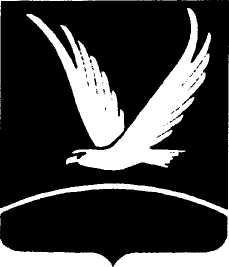 ТАТАРСТАН  РЕСПУБЛИКАСЫ Азнакай муниципаль районы «Балтач авылы  жирлеге Советы башлыгы ул. Молодежная, д 1а , с. Балтачево Азнакаевского муниципального района 423302, Тел. (8-292) 4-47-23 ул. Молодежная, д 1а , с. Балтачево Азнакаевского муниципального района 423302, Тел. (8-292) 4-47-23 Азнакай муниципаль районы, Балтач авылы, Яшьлэр  урамы, 1а423302, Тел. (8-292) 4-47-23 О межведомственной комиссии по обследованию мест массового пребывания людей на территории муниципального образования «Балтачевское сельское поселение» Азнакаевского муниципального района Республики ТатарстанПредседатель межведомственной комиссии:Председатель межведомственной комиссии:глава муниципального образования «Балтачевское  сельское поселение» Азнакаевского муниципального районаСекретарь межведомственной комиссии:Секретарь межведомственной комиссии:секретарь Исполнительного комитета муниципального образования «Балтачевское  сельское поселение» Азнакаевского муниципального районаЧлены межведомственной комиссии:Члены межведомственной комиссии:представитель отделения УФСБ РФ по РТ в г. Азнакаево (по согласованию)представитель отдела МВД России по Азнакаевскому муниципальному району (по согласованию)представитель ПЧ № 87 ФГКУ «11 ОФПС по РТ» (по согласованию)собственник места массового пребывания людей или лицо, использующее место массового пребывания людей на ином законном основании (по согласованию)